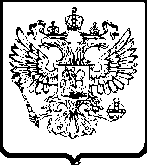 УПРАВЛЕНИЕ ФЕДЕРАЛЬНОЙ АНТИМОНОПОЛЬНОЙ СЛУЖБЫПО ТЮМЕНСКОЙ ОБЛАСТИ. Тюмень,  ул. Холодильная, 58а                                                               тел. 50-31-55АКТ   ПРОВЕРКИ №52г. Тюмень                                                                                         22 ноября 2012г.На основании приказа Тюменского УФАС России от 26.10.2012 №585, проведено плановое контрольное мероприятие в отношении ООО «Горлифт» (625007, г. Тюмень, ул. Широтная, 15).С копией приказа о проведении проверки ООО  «Горлифт» ознакомлен 31.10.2012.Лица, проводившие проверку: главный специалист-эксперт, специалист-эксперт.В проведении проверки принимали участие: директор проверяемого лица, заместитель директора. Предметом проводимой проверки является соблюдение требований антимонопольного законодательства при использовании муниципального имущества, предоставленного департаментом имущественных отношений администрации города Тюмени в качестве муниципальной преференции.Период, за который проведена проверка соблюдения антимонопольного законодательства: с момента предоставления муниципальной преференции по настоящее время.Срок проведения проверки:  с 12.11.2012 по 07.12.2012 года.Дата проведения проверки: 15.11.2012.Продолжительность проверки: 1 рабочий день.Акт составлен _________________.В соответствии с заявлениями департамента имущественных отношений администрации города Тюмени от 19.10.2009 №6275, от 29.11.2010 №9670 согласие антимонопольного органа испрашивалось на предоставление ООО «Горлифт» муниципальной преференции путем передачи в аренду муниципального имущества - нежилых помещений, находящихся по адресу:1. г. Тюмень, ул. Воровского, 33, площадью 16, 5 кв.м сроком на 11 месяцев 26 дней;2. г.Тюмень, ул. Елизарова, 49, площадью 33.4 кв.м сроком на 11 месяцев 26 дней;3. г.Тюмень, ул.Республики, 94, площадью 11, 9 кв.м сроком на 5 лет;4. г.Тюмень, ул.Харьковская, 69а, площадью 13,6  кв.м сроком на 11 месяцев 26 дней;5. г.Тюмень, ул.Широтная, 15, площадью 261, 6 кв.м сроком до 29.11.2014 г.;6. г.Тюмень, ул. 30 лет Победы, 113б, строения 4,5,6 общей площадью 1292,8 кв.м сроком на 5 лет;7. г.Тюмень, ул. Муравленко, 9, площадью 13 кв.м сроком на 11 месяцев 26 дней.Письмами Тюменского УФАС России от 29.10.2010 №ДШ/6895 (о вышеперечисленных нежилых помещениях), от  03.12.2010 №ДШ/8357 (о нежилом помещении, расположенном по адресу: ул. Широтная, 15, сроком на 5 лет) было согласовано предоставление муниципальной преференции путем передачи указанного недвижимого имущества в аренду и введено ограничение по использованию муниципального имущества в указанных в заявлении целях – поддержка субъектов малого и среднего предпринимательства.В ходе проверки установлено, что ООО «Горлифт» осуществляет деятельность по предоставлению услуг по монтажу, ремонту и техническому обслуживанию подъемно-транспортного оборудования, а также что  недвижимое имущество было передано ООО «Горлифт» на основании  договоров аренды:1. №031027029 от 02.03.2010 г. (ул. 30 лет Победы, 113 б, строения 4,5,6);2. №061127988 от 14.06.2011 г. (ул. Республики, 94);3. №041027104 от 23.04.2010 г. (ул. Республики, 94);4. №031027058 от 30.03.2010 г. (ул.Широтная, 15);5. №061127986 от 14.06.2011 (ул. Воровского, 33);6. №061127989 от 14.06.2011 (ул.Муравленко, 9);7. №061127987 от 14.06.11 (ул.Елизарова, 49);8. №061128003 от 17.06.11 (ул.Харьковская, 69а).Согласно представленным документам (бухгалтерская и налоговая отчетность от 30.09.2012, сведения о среднесписочной численности работников от 01.01.2012) ООО «Горлифт» является субъектом малого предпринимательства согласно критериям, установленным Федеральным законом от 24.07.2007 №209-ФЗ «О развитии малого и среднего предпринимательства в Российской Федерации».При проведении проверки признаки нарушения антимонопольного законодательства со стороны проверяемого хозяйствующего субъекта не установлены.Прилагаемые документы (копии): - приказ Тюменского УФАС России от 26.10.2012 №585 о проведении плановой выездной проверки;- письмо в адрес ООО «Горлифт» от 30.10.2012 №НЩ/7674 о проведении проверки;- договор аренды №031027029 от 02.03.2010 г.;- договор аренды №061127988 от 14.06.2011 г.;- договор аренды №041027104 от 23.04.2010 г.;- договор аренды №031027058 от 30.03.2010 г.- приказ департамента имущественных отношений администрации г.Тюмени от 03.12.2010 №1105;- приказ департамента имущественных отношений администрации г.Тюмени от 20.11.2009 №1107;- письмо департамента имущественных отношений администрации г.Тюмени от 22.05.2012 №4205;- письмо департамента имущественных отношений администрации г.Тюмени от 21.05.2012 №4151;- письмо департамента имущественных отношений администрации г.Тюмени от 21.05.2012 №4152;- письмо департамента имущественных отношений администрации г.Тюмени от 27.06.2012 №44-08-5376;- бухгалтерский баланс ООО «Горлифт» на 30.09.2012;- отчет о прибылях и убытках за январь – сентябрь 2012 г.;- налоговая декларация по налогу на прибыль ООО «Горлифт» от 24.10.2012;- налоговый расчет по обязательным страховым взносам от 18.10.2012 г.;- инвентарная карточка учета объекта основных средств от 04.12.2009 г.;- акт сверки взаимных расчетов на 20.08 2012 г.;- оборотно-сальдовая ведомость за 3 квартал 2012 г.;- инвентаризационная опись основных средств на 31.12.2011 г.;- сведения о среднесписочной численности работников на 01.01.2012 г.;- приказ № 164-пр от 10.12.2009 о вводе в эксплуатацию арендованных средств;- приказ № 158-пр от 04.12.2009 о вводе в эксплуатацию арендованных средств.Подписи лиц, проводивших проверку:                                             ___________ С актом проверки ознакомлен, копию акта со всеми приложениями получил:«____»_________ 2012 г.                                       ______________ Отметка об отказе руководителя проверяемого лица (его уполномоченного представителя, иного должностного лица) подписать акт ____________________________________________________________________Руководитель инспекции                                                                       _________